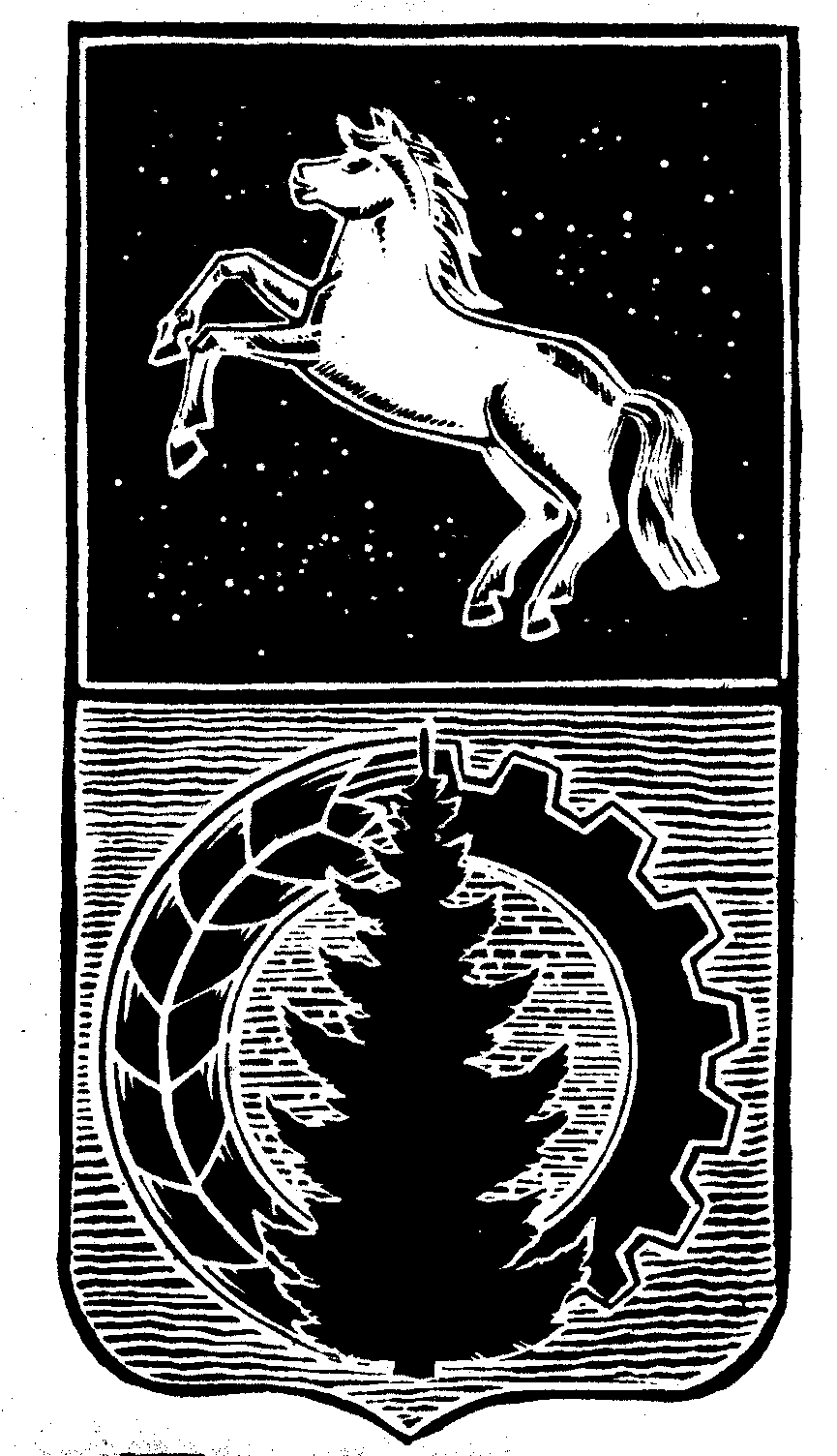 КОНТРОЛЬНО-СЧЁТНЫЙ  ОРГАНДУМЫ  АСИНОВСКОГО  РАЙОНАЗАКЛЮЧЕНИЕна проект решения Совета Асиновского городского поселения «О внесении изменений в  решение Совета Асиновского городского поселения от 30.12.2019 № 183 «Об утверждении бюджета муниципального образования «Асиновское городское поселение» на 2020 год и на плановый период 2021 и 2022 годов»г. Асино							                    	                 20.02.2020 Контрольно-счетным органом Думы Асиновского района в соответствии со ст. 10 решения Думы Асиновского района от 16.12.2011г № 104 «Об утверждении Положения «О Контрольно-счетном органе Думы Асиновского района» рассмотрен представленный проект решения Совета Асиновского городского поселения «О внесении изменений в  решение Совета Асиновского городского поселения от 30.12.2019 № 183 «Об утверждении бюджета муниципального образования «Асиновское городское поселение» на 2020 год и на плановый период 2021 и 2022 годов».Экспертиза проекта решения Совета Асиновского городского поселения «О внесении изменений в  решение Совета Асиновского городского поселения от 30.12.2019 № 183 «Об утверждении бюджета муниципального образования «Асиновское городское поселение» на 2020 год и на плановый период 2021 и 2022 годов» проведена с 19 февраля 2020 года по 20 февраля 2020 года в соответствии со статьёй 157 Бюджетного Кодекса, статьей 9 Федерального закона от 07.02.2011 № 6-ФЗ «Об общих принципах организации и деятельности контрольно – счетных органов субъектов РФ и муниципальных образований», пунктом 7 части 1 статьи 4 Положения о Контрольно-счетном органе муниципального образования «Асиновский район», утвержденного решением Думы Асиновского района от 16.12.2011 № 104, в целях определения соответствия муниципального правового акта бюджетному законодательству и на основании пункта 12.21 плана контрольных и экспертно-аналитических мероприятий Контрольно-счетного органа Думы Асиновского района на 2020 год, утвержденного распоряжением председателя Контрольно-счетного органа Думы Асиновского района от 27.12.2019 № 75, распоряжения председателя Контрольно-счетного органа  на проведение контрольного мероприятия от 19.02.2020 № 9.Должностные лица, осуществлявшие экспертизу:Аудитор Контрольно-счётного органа Думы Асиновского района Белых Т.В.Согласно представленного проекта решения, изменятся основные параметры бюджета на 2020 год:Доходы бюджета увеличатся на 61 086,17 тыс. рублей и составят 141 202,23 тыс. рублей;Расходы бюджета увеличатся на 68 946,25 тыс. рублей и составят 149 062,31 тыс. рублей;Размер дефицит бюджета снизится на 7 860,08 тыс. рублей и составит 7 860,08  тыс. рублей. Доходы бюджета муниципального образования «Асиновское городское поселение» на 2020 год.Изменения вносятся в доходную часть бюджета на 2020 год.Изменение структуры доходов бюджета на 2020 год приведено в таблице.							                                        Таблица 1, тыс. рублейДоходная часть бюджета предлагается увеличить за счет изменения налоговых и неналоговых доходов в сумме 367,95 тыс. рублей, в том числе:-прочие доходы от компенсации затрат бюджетов – 367,95 тыс. рублей;Доходную часть бюджета предлагается увеличить за счет межбюджетных трансфертов из бюджета муниципального образования «Асиновский район», на общую сумму 69 771,08 тыс. рублей, в том числе:- на поддержку муниципальных программ формирования современной городской среды в сумме 15 516,7 тыс. рублей;- на реализацию муниципальной программы «Развитие транспортной системы в Асиновском районе на 2016-2021 годы» в сумме 39 667,3 тыс. рублей;- на обеспечение жилыми помещениями детей-сирот и детей, оставшихся без попечения родителей, а так же лиц из их числа в сумме 818,18 тыс. рублей;- на исполнение судебных актов в сумме 4 070,26 тыс. рублей;- на прочие межбюджетные трансферты в сумме 9 698,64 тыс. рублей. Доходную часть бюджета предлагается уменьшить на 5052,86 тыс. рублей в связи с возвратом остатков субсидий, субвенций и иных межбюджетных трансфертов, имеющих целевое назначение из бюджета городского поселения.2. Расходы бюджета муниципального образования «Асиновское городское поселение» на 2020 год.Изменения вносятся в расходную часть бюджета на 2020 год: в приложение 7 «Ведомственная структура расходов бюджета муниципального образования «Асиновское городское поселение» на 2020 год», к решению Совета Асиновского городского поселения от 30.12.2019 № 183 «Об утверждении бюджета муниципального образования «Асиновское городское поселение» на 2020 год и на плановый период 2021 и 2022 годов».Изменение направлений расходов в разрезе ведомственной классификации бюджета представлено в таблице 2.                                                                                                               Таблица 2, тыс. рублейОбщая сумма расходов бюджета увеличится на 68 946,25 тыс. рублей и составит 149 062,31 тыс. рублей.А также, за счет увеличения межбюджетных трансфертов проектом решения внесены изменения:- в приложение 8 «Распределение бюджетных ассигнований по целевым статьям (муниципальной программы Асиновского городского поселения и непрограммным направлениям деятельности) и видам расходов классификации расходов бюджета муниципального образования «Асиновское городское поселение» на 2020 год» увеличен объем бюджетных ассигнований.Проектом решения внесены изменения в приложение 9 «Объем межбюджетных трансфертов бюджету муниципального образования «Асиновское городское поселение» на 2020 год и плановый период 2021 и 2022 годов», на 2020 год изменен объем межбюджетных трансфертов, получаемых из других бюджетов бюджетной системы РФ с 13 365,78 тыс. рублей до 74 084,00 тыс. рублей.Дефицит бюджета муниципального образования «Асиновское городское поселение» на 2020 год.Проектом решения внесены изменения в приложение 11 «Источники финансирования дефицита бюджета  муниципального образования «Асиновское городское поселение» на 2020 год и плановый период 2021 и 2022 годов», на 2020 год дефицит бюджета составит в сумме 7 860,08 тыс. рублей. Покрытием дефицита бюджета будет являться изменение остатков средств на счетах по учету средств бюджета.По итогам рассмотрения проекта решения Совета Асиновского городского поселения «О внесении изменений в  решение Совета Асиновского городского поселения от 30.12.2019 № 183 «Об утверждении бюджета муниципального образования «Асиновское городское поселение» на 2020 год и на плановый период 2021 и 2022 годов», Контрольно-счетный орган Думы Асиновского района сообщает, что данный проект решения может быть принят в предложенной редакции.Аудитор	_______________		                              Белых Т.В. 		                                                                             		                         (подпись)		                                                       (инициалы и фамилия)Наименование статьи доходовУтверждено на 2020 годПроект решенияРезультат (+,-)Налоговые и неналоговые доходы:66 750,2867 118,23+ 367,95Безвозмездные поступления13 365,7874 084,00+ 60 718,22Всего доходов:80 116,06141 202,23+ 61 086,17КодНаименование раздела расходовУтверждено на 2020 годПроект решенияРезультат (+,-)0100Общегосударственные вопросы23 515,8823 612,08+ 96,200400Национальная экономика27 733,2768 400,57+ 40 667,300500Жилищно-коммунальное хозяйство26 408,1344 059,98+ 17 651,850100Социальная политика280,0010 810,90+ 10 530,90Всего расходов:Всего расходов:80 116,06149 062,31+ 68 946,25